Gهدف كلي: 	                                                                                   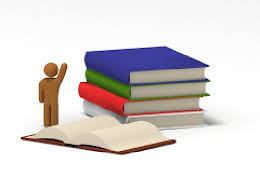 O1هدف اختصاصي   : SO استراتژی : برنامه عملیاتی :  نام و امضا تهیه کنندگان :   تائید کننده : پایش کننده برنامه : نام فعاليتمسئول اجرا مسئول پیگیری تاريخ شروع تاريخ پايان شاخص دستيابي هزينه لازم ( ریال ) گزارش پيشرفت برنامه 